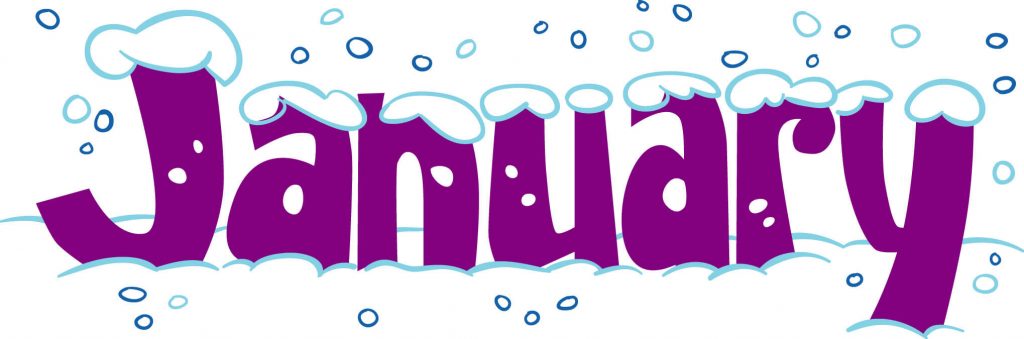 Dear Sisters and Brothers in Christ,I pray your Christmas celebrations provided you time with family and friends, meaningful worship and plenty of Christmas moments to strengthen and increase your joy in the new year to come!  It is with a grateful heart that I reflect upon our Christmas celebrations at Coon Valley Lutheran Church.  I give thanks to God and to you for your many expressions of Christ’s love in this season:  From your generous gifts to the Giving Tree ministry to the Cookie Walk and WELCA brunch; Christmas celebrations with our neighbors at Coulee View Apartments and carols sung by our Confirmation students on the doorsteps of community members.  I am so thankful for the many people who served to make our Children’s Christmas Program and Christmas Eve and Christmas Day worship services opportunities for us to hear and receive the Good News of Christmas in scripture, song, sacrament, prayer and fellowship.  As we enter into the Season of Epiphany, which is both the day and the season in the church year in which we celebrate the visit of the Wise Men bearing gifts to the Baby Jesus, I give thanks for the countless ways your dedicated staff, faithful council members, skilled musicians and joyful committee members bear Christ’s light all year through.  As we have heard it proclaimed in this Christmas season, Christ is born among us to make all things new.  Perhaps in 2020 God is calling you to share your light in new ways by participating in or shaping a new ministry in our congregation, or maybe your intention for the new year is to make regular worship attendance part of your life?  Maybe you are feeling a “tug” from God, but don’t quite know what it means?  There are countless ways to share the light and love of Christ all year through.  Come and worship with us.  Call me and let’s schedule a visit.  Let’s enter this season of hope, light and life in the promise of Christ who makes us and all things new!  In Christ, Pastor Julie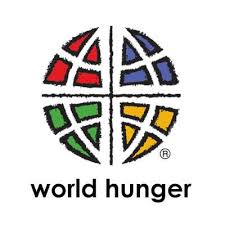 THANK YOU FOR YOUR GENEROUS GIFTS TO THE ELCA WORLD HUNGER APPEAL ON THANKSGIVING EVE.  A total of $607.00 was received at the Ecumenical Thanksgiving Eve service which was forwarded to the ELCA World Hunger ministry.  Thank you for your continued support of this important ministry!Page 2   January, 2020DECEMBER CHURCH COUNCIL HIGHLIGHTS**Please see next month’s Carillon for the December Church Council Highlights.HEAD USHER MINISTRY NEWS!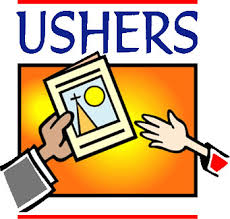 We give thanks for the faithful ministry of our Head Ushers whose terms will come to an end in December: Emily Bender, Briggs Hellwig, Cale Griffin, Olivia Nelson and Seth Phillips. We give thanks for the continued ministry of our Head Usher Coordinator Amy Stakston Wiedemann and Bob Moilien who will continue to serve.	Our Head Ushers provide a vital ministry of hospitality and welcome to our congregation by greeting worshippers, providing assistance, receiving the offering, and providing a spirit of welcome to all.  We have openings for Head Ushers which we would like to fill by the Annual Meeting in January.  Any person High School age and above is eligible to serve as Head Usher.  Please consider joining this important ministry of our congregation and see Amy Stakston Wiedemann or Pastor Julie for more information.  Time commitment is one worship service per month.  No prior experience is necessary.  All training will be provided, with gratitude!   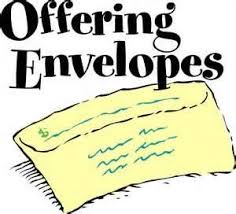 Don’t forget to pick up your Offering Envelopes in the Library!  They are in alphabetical order.  Feel free to take envelopes for your relatives, friends or neighbors who have not picked theirs up yet.  Unclaimed envelopes will be stored in a box in the office and available upon request.In June of 2020, our Synod will elect a new Bishop. Our Synod’s Bishop Election Committee would like your involvement! Consider doing one or      			all of the following: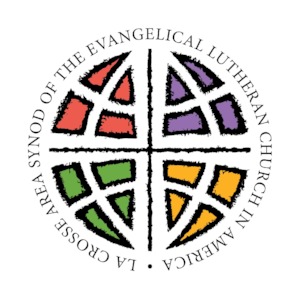 Pray that the Holy Spirit lifts up the next Bishop Read the “2020 Study Guide, Our Next Bishop” and take the “2020 Synod Survey.  The survey is meant to foster conversation with our church and to help identify qualities of our next Bishop. The Survey may be completed on paper and mailed to the Synod Office or completed on-line. Hardcopies are in the narthex & at the Synod Office.  Links to all these resources are found on our synod’s website:  www.lacrosseareasynod.org  Deadline is January 15, 2020.Attend one of the public forums in April 	to meet the nominated candidates. 	These are open to anyone in our synod. 	Nominations will be made in March at a 	nominating caucus by our voting 	members to our Synod Assembly. For 	more information, please visit with 	Pastor Julie.  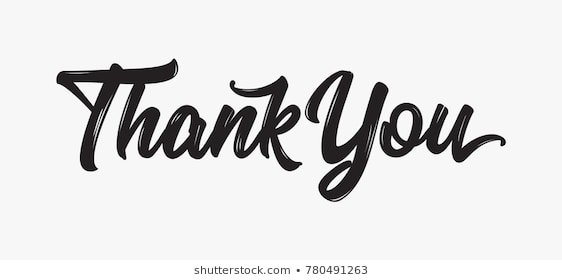 Thank you to all that prayed and sent good wishes my way during my recent surgery and recovery.  I am still on the mend, and will soon return to a more active church life.  I need to be able to take a pain free deep breath to return to choir, but I’m already working on a quilt top for January.			Rebecca Lind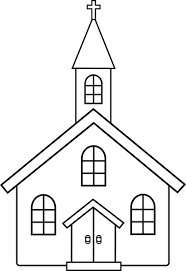 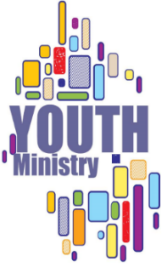 L.I.F.E. Youth Group has had some great experiences together.  Most recently we rang the Salvation Army Bell at the mall.  For 2 hours on a Saturday morning, many of our youth (and their parents) donated their time to help a very worthy cause.  What a great experience for our youth!  Thanks to all who participated!	For our December meeting, we enjoyed hot cocoa and sweets purchased from the Cookie Walk at church.  Our lesson involved creating beautiful ornaments out of old, plain, dusty ornaments found at a second-hand shop.  Just as God sees the good in all of us and gave His Son so that we may all have second chances, so were those ornaments given a second chance to be repurposed, valued, and hung on a Christmas tree this year.  	Our next meeting dates in the Youth Ministry Room at church are Sunday, January 5th and Sunday, February 2nd from 9:15-10:15.	On Sunday, January 19th, we plan to go tubing at Ft McCoy.  We will leave church at 12:00 and head for Ft McCoy.  Plan on eating lunch on your own before you arrive at church.  Our plan is to tube from 1 – 4 pm.  Then we will plan on eating afterwards before heading back to church.  We should arrive back at church sometime between 5:30 and 6 pm.  Permission slips will need to be filled out ahead of time and we will need to know how many youth are going so that we can make sure we have enough adult drivers.  Permission slips will be available at our Jan 5th meeting and also at church in January.  	We hope to see you in the New Year!  Living in Faith Everyday is a good thing.  Sincerely,Julie, Laura & AmandaL.I.F.E. Youth Group LeadersANNUAL MEEETING ON January 26 at 11:30AMAll CVLC voting members (those older than Confirmation youth) are invited to attend our Annual Meeting.  This year we will not be mailing the Annual Reports.  They will rather be available in the front of the church or in the office.  There will be one Service on January 26 at 10:30AM.  The Social Ministry Committee will serve a pot luck meal after the Service, if you will be attending the Annual Meeting please bring a dish to pass.  The church will provide coffee, water and milk.  The meeting will begin when everyone has gone through the food line.  Coffee will be served during the meeting.  This is a good way to discuss the business, maintenance and the ministry of our church.  Please come! Don’t forget to bring your Annual Report.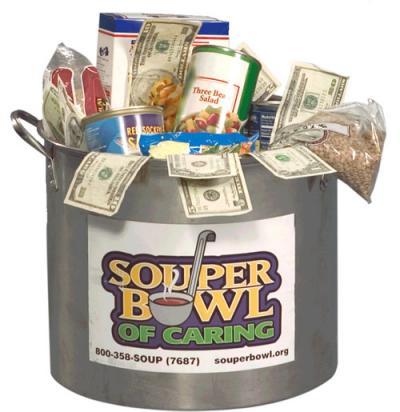  “SOUPER BOWL” OF CARING ON FEBRUARY 2.CVLC will again participate in this program.  On SUPER BOWL SUNDAY a soup kettle will be placed in the narthex to receive donations.  100% of the money given will go directly to the ELCA WORLD HUNGER APPEAL.  We invite you to put a donation in the kettle on this Sunday.  Cash and checks will be accepted (make checks payable to CVLC and write “world hunger” in the memo line) we will send all money to the Synod and they will forward it to the ELCA WORLD HUNGER APPEAL.  During these football festivities please remember to give!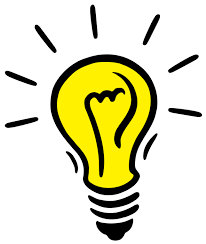 Did you know that you can receive the Carillon newsletter via email?  Visit our website:  www.coonvalleylutheranchurch.org and register to receive the Carillon by email!  NEW MEMBERS WILL BE RECEIVED INTO OUR CONGREGATION IN FEBRUARY!  If you would like to know more about Coon Valley Lutheran Church and/or would like to join our community of faith, please see Pastor Julie!    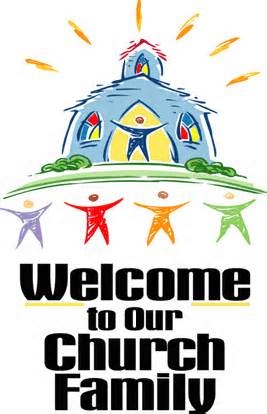 KWIK TRIP GIFT CARDS SUPPORT CVLC YOUTH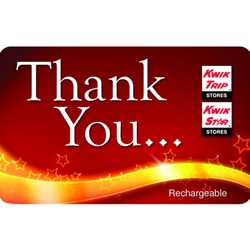 Remember to purchase Kwik Trip cards!  We are able to purchase these cards for a discount, plus an additional 10% of in-store purchases is given to the church Youth Mission Trip Fund.  Purchase them as gifts, to tell someone thank you or purchase to use for your own needs including gas, milk, bread and much more.  Sign-up sheets are located by the office and in the narthex.  Or call Jamie in the office to sign up 452-3772. Help us support or CVLC Youth!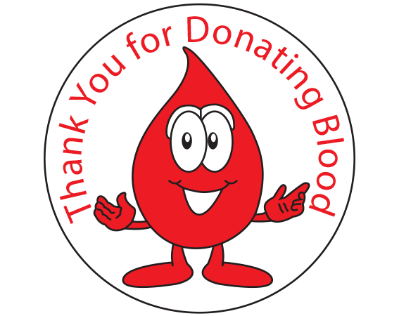 THANK YOU FOR YOUR DONATIONS TO THE DECEMBER 2 AMERICAN RED CROSS BLOOD DRIVE!  57 units were donated which is close to the record number of units given for our Blood Drive.  The total units given through the CVLC Blood Drive this year is 138 units which equals the units given in 2018. Thank you to Mike Lusk who organizes our Blood Drives, to all who help with the Drives and to all who donate.  You truly make a difference in people’s lives!ASH WEDNESDAY LUMINARY ORDERSOnce again, our Confirmation Youth will be making Luminaries in memory of our loved ones, to shine at our Ash Wednesday Service on February 26. You can order by using this form, OR by signing up on the sheets posted at CVLC, OR by ordering from our Confirmation Youth.  All orders should be made and paid for by February 16.  *Make checks out to “CVLC YOUTH.”  Luminaries are $5 per person.  If you want two people named on one Luminary, the cost will be $10.  Put them on the same line, or put them as separate orders if you want two luminaries.  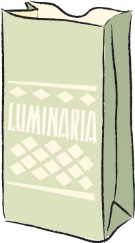 --------------------------------------------------------LUMINARY ORDERFOR                          FROM                 $5Need by Sunday, February 16 JANUARY WORSHIP SCHEDULE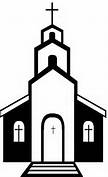 January 5th:  ~8:00 & 10:30AM Worship and Holy Communion                                                ~8:00 Choir sings  ~9:15 Sunday School ~9:15 LIFE YouthJanuary 12th:  ~8:00 & 10:30AM Worship and Holy Communion~Baptism @ 10:30  ~9:15 Sunday School ~10:30 Choir singsJanuary 19th:  ~ 8:00 & 10:30AM Worship ~9:15 Sunday School~10:30 Choir sings    January 26th:   ~10:30AM Worship ~9:15 Sunday School  ~10:30 Choir sings~11:30 Annual Meeting/Luncheon  A NOTE FROM THE CHURCH OFFICE: 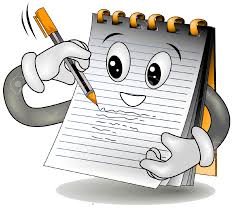 If you are giving an offering or donation to several church funds or groups, please write a separate check for each fund or group.  This makes our bookkeeping much easier.  Thank you for your continued gifts and support of Coon Valley Lutheran Church!PRAYER GROUP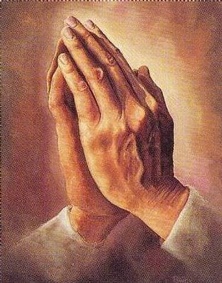 The Prayer Group continues to pray for the church, the congregation and our extended family and friends.† Our church staff† Our members: Beverly Bagstad, Tip Bagstad, Clifford Bakkum, Kay Bjornstad, Rhonda Brye, Evelyn Dahlen, Judy Denison, Kira Foster, Lenore Henley, Bonnie Holey, John Helgerson, Verlin Ihle, Jim Knutson, Elizabeth Larson, Russell Lee, Aaron Leisso, Sarah Leisso, Becky Lind, Sara Lieurance, Aaron Marx, Skyler Midtlien, Romaine Nelson, Elmer Ofte, Sherman Olson, Steve Pauloski, Edie Peterson, Eunice Quast, Jojo Satona, Terri Stakston, Nancy Stuempges, Ray Williamson.† Our members who are currently in health care facilities: Delaine Erickson, Lillian Jothen, Sylvester King Jr., Irene Larson, Irene Nestingen, Beatrice Olson (Alden), Beatrice Olson (Leonard).† Those who grieve:  Orville Stendahl & family upon the death of Lorraine, Laurie Holte & Gary Berg & families upon the death of Shirley Berg, Sylvester King & family upon the death of Janet; Tina Schweitzer & family upon the death of Aaron; Burton Lee & family upon the death of Janice  † Family and friends of members† Local Military: Austin Holen, and John Nelson† To all those affected by the recent flooding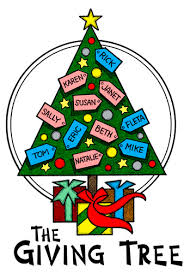 THANK YOU TO ALL WHO GAVE GIVING TREE DONATIONSOur Giving Tree was a big success again this year!  Thanks to all who gave gifts or a monetary donation!  This beautiful ministry sends gifts to those in our area who are in need.  A thank you also to our Social Ministry committee for organizing this event!WELCA NEWS	As I write this article, we have not had our December meeting.  Our Christmas Brunch and year-end disbursements will be in the next Carillon.	On Sunday, Dec. 8, we had a very successful Cookie Walk and I would like to thank everyone who baked, bought, and helped get things ready – we were happy to have two men in our congregation bake, as well!	Thank you, also, to Joyce Temp for purchasing a cover for our new speaker system.	At our January meeting we will be checking the 2020 year book for any additions/corrections/revisions.  Remember that we will not be mailing the book to everyone but, rather, you can pick up a copy in the back of the church or at WELCA when they are ready.  We thank Jamie for taking time out of her very busy schedule to prepare the book for us.DATES TO REMEMBERTues., Jan. 14 – Serve morning coffee and lunch for South Conference Pastor meeting.Thurs., Jan. 16, 1:30 pm – WELCA – Overview of year book.  Servers:  Dorothy Dahlen, Mary Bena.  Paying Hostesses:  Kristine Garavalia, Kiley Semke, Sarah Ofte, Lisa Olson, Jennifer Johnson.LOOKING AHEADThurs., Feb. 20, 1:30 pm – WELCA – General Board plans program.  Birthday Month.  Servers:  Ellie Brye, Sandy Onshus.  Paying Hostesses:  Betty Gilbertson, Casey Brye, Judy Denison, Jenna Klum, Beverly Bagstad.SUNDAY MORNING COFFEE SERVERSJan.  5		Elissa Kinstler, Bonnie Holey       12	Sandy Onshus, Rachel Berg       19	Tammy Haakenson, Karen McGarvey       26	No Coffee – Annual MeetingFeb.   2	Amy Bjerkos, Luann Hoff         9	Jan Bender, Heidi Larson        16	Carolyn Anderson, Gerri Leum        23	YouthA very Happy & Blessed New Year to all!Ellie Brye, President2020 ~ 2020 ~ 2020Psalm 119:105 - Your word is a lamp to myfeet and light to my path.     God’s word equips us to serve.  It promiseshope, and it renews our minds.  It is awonderful gift to us.  New Year, new energy, new ideas!  The opportunities are endless.  Let God’s word be the lamp for our feet to light the path to accomplish the work of our unit.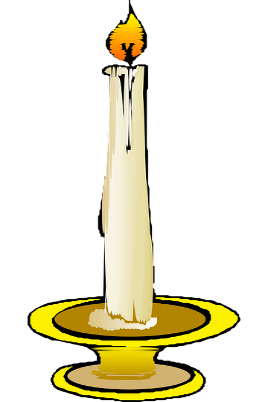 ATTENDANCE & OFFERING11/27 – 7pm/61 Offering: $607.0012/1 – 8am/67; 10:30/45 =112 total Offering: $4,231.0612/8 – 8am/100; 10:30/53=153 total Offering: $4,323.0612/15 – 10:00am/192Offering: $4,411.97**Approximately $3,700.00 a week is needed to meet operating expenses.General Fund Balance: 11/30/19: $1,297.64Memorial Fund Balance:11/30/19: $32,068.42Building Fund Balance: 11/30/19: $3,306.09Average Weekly Attendance Dec. 2019: 152 Average Attendance Year-to-date 2019: 138FUNERALS	11/30/19 Shirley Berg	12/13/19 Lorraine StendahlMEMORIALS	Janice Lee		WELCA: $150.00		Memorial Fund: $230.00		General Fund: $50.00		Building Fund: $50.00	Aaron Schweitzer		Memorial Fund: $20.00	Joanne Hutson		Memorial Fund: $3,015.00	Shirley Berg		Prayer Shawl: $30.00		Quilters: $30.00		South Ridge Circle: $30.00		Memorial Fund: $105.00		Endowment: $10.00		General Fund: $110.00		WELCA: $150.00		Youth Fund: $125.00		Sunday School: $100.00		Candle Fund: $30.00		Choir: $70.00		Shepherd Fund: $40.00	Annette Garner		Memorial Fund: $10.00YEAR-TO-DATE BALANCEMEMORIALS	Janet King		Memorial Fund: $20.00		Candle Fund: $50.00	Lorraine Stendahl		Memorial Fund: $10.00	Harold Role		Candle Fund: $625.00USHERSWe thank all of our members who help usher during services on Sunday mornings.  If you prefer to usher at a certain service please let Jamie know and you will be scheduled at a time that is more convenient for you.  Reminder cards will be mailed each month. If you are unable to keep your scheduled time please let Jamie know ASAP!452-3772 or jamiel@mwt.net JANUARY USHERS1/5- 8:00am-Barry & Karen Bergum          10:30am-Shaun & Amy Bjerkos & 			family1/12- 8:00am-Ron & Karla Collins & family       10:30am-Daryl & Rhonda Brye,           Casey Brye1/19-8:00am-Kurtis & Ruth Driscoll, Bradley               & Nancy Fisher  	10:30am-Jamey & Amy Evenstad &      family1/26- 10:30am-Joshua & Jenny Fencl & family, Michael & Marla FenclDAILY BIBLE READINGSWEEK OF JANUARY 5EPIPHANY	Isaiah 60:1-6	Nations come to the lightSUNDAY	Psalm 72:1-7, 10-14	All shall bow down		Ephesians 3:1-12	The gospel’s promise for all		Matthew 2:1-12 	Christ revealed to the nations	MONDAY	1 Kings 10:1-13	The Queen of Sheba visits Solomon  TUESDAY	1 Kings 10:14-25	The wealth and wisdom of King Solomon  WEDNESDAY	Luke 13:31-35	Receiving or rejecting Christ  THURSDAY	Micah 5:2-9	The promise concerning Bethlehem  FRIDAY	Ephesians 3:14-21	The power and riches of God  SATURDAY	Psalm 72:1-19	Praise to God for the kingWEEK OF JANUARY 12	SUNDAY	Isaiah 42:1-9	The servant of the LORD brings justice		Psalm 29	The voice of the LORD upon the waters		Acts 10:34-43	Jesus’ ministry after his baptism		Matthew 3:13-17	Christ reveled as God’s servant	MONDAY	Genesis 35:1-15	God calls and blesses Jacob	TUESDAY	Jeremiah 1:4-10	God calls Jeremiah	WEDNESDAY	Matthew 12:15-21	The words of Isaiah applied to Jesus	THURSDAY	Isaiah 51:7-16	God saves the people through water	FRIDAY	Acts 8:4-13	Philip preaches and baptizes	SATURDAY	Psalm 89:5-37	God anoints David to be a sonWEEK OF JANUARY 19	SUNDAY	Isaiah 49:1-7	The servant brings light to the nations		Psalm 40:1-11	Doing the will of God		1 Corinthians 1:1-9	Paul’s greeting to the church at Corinth		John 1:29-42	Christ revealed as the Lamb of God	MONDAY	Exodus 12:1-13, 21-28	The Passover Lamb	TUESDAY	Isaiah 53:1-12	The one like a lamb	WEDNESDAY	Matthew 89:14-17	Christ, the bridegroom, the new wine	THURSDAY	Isaiah 48:12-21	God saves the people through water	FRIDAY	Acts 8:26-40	Philip teaches about the lamb	SATURDAY	Psalm 40:6-17	Not sacrifice, but divine mercyWEEK OF JANUARY 26  SUNDAY	Isaiah 9:1-4	Light shines for those in darkness				Psalm 27:1, 4-9	The LORD is light		1 Corinthians 1:1-0	Paul’s greeting to the church at Corinth		Matthew 4:12-23	Christ revealed as a prophet	MONDAY	Judges 6:11-24	God calls Gideon to lead the people	TUESDAY	Judges 7:12-22	God leads Gideon to victory	WEDNESDAY	Luke 1:67-79	Christ, the light dawning	THURSDAY	Genesis 49:1-2, 8-13, 21-26	Judah, Zebulum, Napthali blessed	FRIDAY	Philippians 2:12-18	Call to shine like stars   SATURDAY	Psalm 27:7-14			God, our light, our victory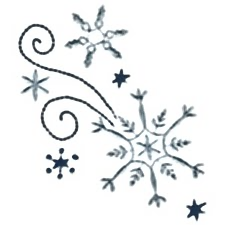 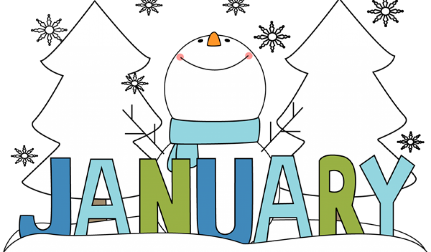 Moving?  New contact information? Please update the church office. Thank you!	THE CARILLONVOL. 49    January, 2020     No. 1	Coon Valley Lutheran Church, ELCA		                                                  	1005 Central Avenue, P.O. Box 280	Coon Valley, WI 54623	Office Phone (608)452-3772	SUNDAY WORSHIP SCHEDULE8:00 & 10:30AM (5th, 12th, 19th) 10:30AM (26th) SUNDAY SCHOOL9:15AM  The Carillon The Carillon Page 1 	                                        January, 20202019November2019 YTDTotal Offerings$13,642.00 $143,828.12 Expenses$17,300.47$170,474.22 Balance/Shortfall-$3,658.47 -$26,646.10Memorial Fund Transfer$0 $7,172 Building Fund Transfer$0$380 January 2020January 2020January 2020January 2020January 2020January 2020January 2020SundayMondayTuesdayWednesdayThursdayFridaySaturday      Office Hours: Mon, Tues, Thurs 9:00am-4:30pm1New Year’s DayOffice Closed 2              Annual Reports Deadline3 4                5    EPIPHANY8:00 & 10:30a-Worship with Holy Communion7:30a-Choir Practice9:15a-Sunday School9:15a-Men’s Club9:15a-LIFE Group65:30p-Finance Committee6:30p-Elizabeth CirclePr. Julie’s Sabbath79:30a-Ruth Circle89:00a-Quilting3:45-5:00p-Confirmation9 6:00p-Church Council10  1112   8:00 & 10:30a-Worship with Holy Communion; Baptism @ 10:309:15a-Sunday School10:00a-Choir Practice2:00p-Pr. Julie @ Vernon Manor13Pr. Julie’s Sabbath14 9:00a-So. Conf. Pastors @ CVLC15 3:45-5:00p-ConfirmationCarillon Deadline 16                    1:30p-WELCA171819 8:00 & 10:30a-Worship 9:15a-Sunday School10:00a-Choir PracticeNoon-LIFE Depart for Ft. McCoy tubing20Pr. Julie’s Sabbath21North Ridge Circle2:00p-Pr. Julie @ Maplewood Terrace22 3:45-5:00p-Confirmation232425 9:00a-Prayer Shawl Group2610:30a-Worship9:15a-Sunday School10:00a-Choir Practice11:30-Annual Meeting/Luncheon27          Pr. Julie’s Sabbath285:00p-Worship Committee299:00a-Quilting3:45-5:00p-Confirmation 30 31